M 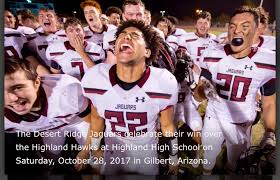 The Jaguar Football Staff is hosting the Annual Summer Strength and Speed Camp WHEN:	SUMMER: June 1st – July 27th  	JV/Varsity: 6:00-8:30 am	_____ (Check Box)	Frosh: 6:45-10:15 am		_____ (Check Box)	(No SS Camp June 22nd-July 5th)WHERE:	Desert Ridge High SchoolWHAT TO BRING:    	Cleats, Water, Heat Gear Shirt and ShortsCOST:	$145 early fee or 175.00 after May 15th–Cash or Check. Camp is FREE IF athlete sales 18 tickets in Golf Chip Bingo Spring Fundraiser. 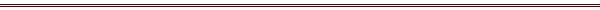 Please turn into or bring the first day of campDesert Ridge High SchoolAttention:  Coach Hathcock10045 E. Madero AveMesa, AZ  85209For more information, please contact Head Coach Jeremy Hathcock at jeremy.hathcock@gilbertschools.netAthlete’s Name:							______Grade (2020):______________ Parent Name:____________________________________    Email:___________________________Phone:______________________ “As a condition precedent to participating in the Strength and Speed Camp, I, as the parent and/or legal guardian of _________________agree to maintain health insurance for my son/daughter while he/she is a participant in the camp.  If I do not agree to maintain health insurance form my son/daughter, I agree to purchase the student accident insurance policy offered by the camp through the school district” No refunds_____________________________________________			______________________________Parent / Guardian Signature						DatePaid:   check__________    cash__________    Make checks payable to Jaguar Strength and Speed Camp Venmo @Jaguar_Football_Camp _______ or Cash App $DRHSCamps _______                                        